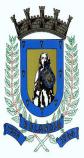 SECRETARIA MUNICIPAL DE EDUCAÇÃOEDUCAÇÃO INFANTIL – ROTEIROATIVIDADES COMPLEMENTARES DE ESTUDO – COVID 19ESCOLA/ CMEI MUNICIPAL:CMEI ZILDA ARNSPROFESSORA: JOSIANE MARIA FÁVARO DE SOUZATURMA: INFANTIL 4-CRIANÇAS PEQUENAS (4 ANOS)                 PERÍODO DE REALIZAÇÃO: 15 a 18 DE MARÇO DE 2021.SENHORES PAIS E RESPONSÁVEIS VOCÊS ESTARÃO RECEBENDO AS ATIVIDADESCOMPLEMENTARES DE ESTUDO PARA O PERÍODO DE ISOLAMENTO COVID 19. PRECISAREMOSMUITO DE SUA COMPREENSÃO, COLABORAÇÃO E PARTICIPAÇÃO PARA QUE ESSAS ATIVIDADES SEJAM REALIZADAS PELO SEUFILHO. NO ROTEIRO A
SEGUIR ESTÃO AS ATIVIDADES E TODAS AS ORIENTAÇÕES PARA SUA EXECUÇÃO. TUDOESTÁ DESCRITO DE FORMA SIMPLES. MAS SE HOUVER ALGUMA DÚVIDA PODEM ENTRAR EM
CONTATO COM A PROFESSORA PELO “WHATSAPP” .ESTAREI À DISPOSIÇÃO PARA
AJUDAR. É NECESSÁRIO QUE SEU FILHO REALIZE AS ATIVIDADES PROPOSTAS, POIS ELAS FARÃO UMA GRANDE DIFERENÇA NO DESENVOLVIMENTO DELE. CUIDEM-SE E CUIDEM DE SUA FAMÍLIA. EM
BREVE TUDO ESTARÁ BEM. UM ABRAÇO.PROFESSORA JOSI.ROLÂNDIA, 15 DE MARÇO DE 2021.SEGUNDA-FEIRA. JÁ TENHO ________ ANOS E JÁ SEI FAZER VARIAS COISAS SOZINHO:PINTE SOMENTE OS DESENHOS DAS COISAS QUE VOCÊ CONSEGUE FAZER SEM A AJUDA DA MAMÃE.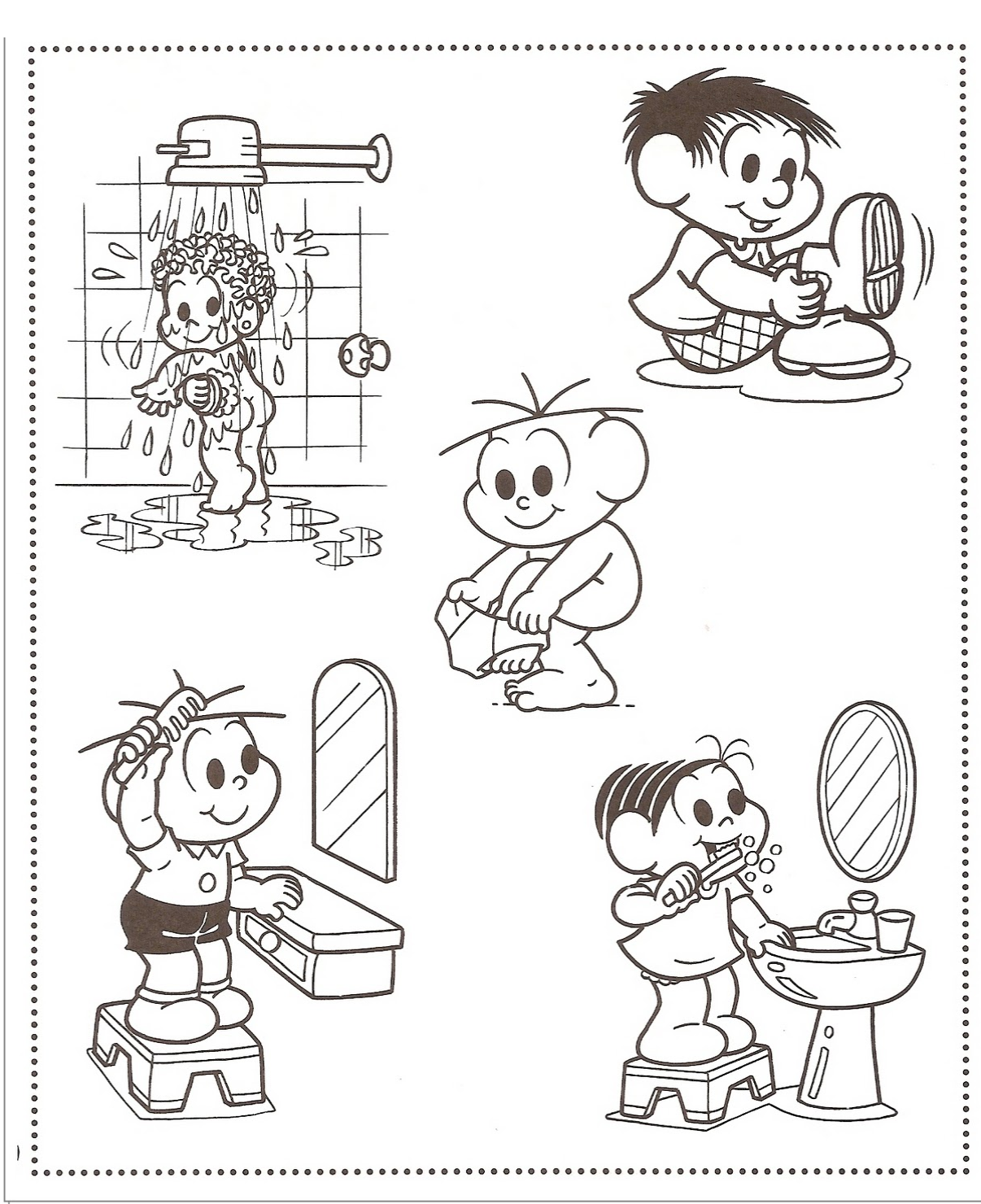 ROLÂNDIA,16 DE MARÇO DE 2021.TERÇA-FEIRACOM A AJUDA DE UM ADULTO RESPONDA:QUANTAS PESSOAS MORAM COM VOCÊ NA SUA CASA QUEM SÃO ESSAS PESSOASAGORA FAÇA UM DESENHO BEM BONITO DA SUA FAMÍLIA.ROLÂNDIA, 17 DE MARÇO DE 2021.QUARTAATIVIDADE DO DIA: NOSSO NOMEENCONTRE EM JORNAIS, REVISTAS, LIVROS, ENCARTES DE SUPERMERCADOS AS LETRAS DO SEU NOME E DO NOME DE MAIS UMA PESSOA DA FAMÍLIA QUE VOCÊ VAI ESCOLHER (PODE SER DA MAMÃE,DO PAPAI, DO IRMÃO OU IRMÃ, DO VOVÔ OU VOVÓ) RECORTE E COLE NO QUADRADO ABAIXO.ROLÂNDIA, 11 DE MARÇO DE 2021.QUINTA-FEIRAUTILIZANDO O CRACHÁ ESCREVA SEU NOME NO RETÂNGULO DEPOIS PINTE NO QUADRO DE LETRAS SOMENTE AS LETRINHAS QUE FORMAM O SEU NOME.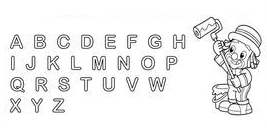 OBS: O CRACHÁ IRA NO MATERIAL IMPRESSO.O QUE VOCÊ VAIESTUDAR:SABERES E CONHECIMENTOS:AUTOCUIDADO E AUTÔNOMIA;MOTRICIDADE E HABILIDADE MANALPARA QUEVAMOSESTUDARESSESCONTEÚDOS?CAMPO DE EXPERIÊNCIA: CORPO, GESTOS E MOVIMENTOS (EI02CG03) EXPLORARA FORMAS DE DESLOCAMENTO NO ESPAÇO (PULAR, SALTAR, DANÇAR), COMBINANDO MOVIMENTPOS E SEGUINDO ORIENTAÇÕES;REALIZAR ATIVIDADES CORPORAIS E VENCER DESAFIOS;(EI02CG04) DEMONSTRAR PROGRESSIVA INDEPENDÊNCIA NO CUIDADO DO SEU CORPO;CUIDAR PROGRESSIVAMENTE DO PRÓPRIO CORPO, EXECUTANDO AÇÕES SIMPLES RELACIONADAS Á SUA SAÚDE E HIGIENE.COMO VAMOSESTUDAR OSCONTEÚDOS?ATIVIDADE DO DIA: OLHA O QUE JÁ SEI AGORA VOCÊ JÁ É GRANDE E CONSEGUE FAZER VARIAS COISAS SOZINHO NÃO É MESMO? ENTÃO ESCREVA NO ESPAÇO QUANTOS ANOS VOCÊ TEM EM SEGUIDA VOCÊ PINTE SOMENTE OS DESENHOS DAS ATIVIDADES DIARIAS QUE VOCÊ CONSEGUE FAZER SOZINHO SEM AJUDA DA MAMÃE. DEPOIS ASSITIR A HISTÓRIA ENVIADA PELA PROFESSORA NO LINK BAIXO.O QUE VOCÊ VAIESTUDAR:SABERES E CONHECIMENTOS:FAMÍLIAVOCABULÁRIOREPRESENTAÇÃO GRÁFICA E PLÁSTICAPARA QUEVAMOSESTUDARESSESCONTEÚDOS?CAMPO DE EXPERIÊNCIA:O EU O OUTRO E NÓSEI02EO01) DEMONSTRAR ATITUDES DE CUIDADO E SOLIDARIEDADE NA INTERAÇÃO COM CRIANÇAS E ADULTOS.CONHECER E RECONHECER PESSOAS DA FAMÍLIA E DE SUA CONVIVÊNCIA(EI02EO04) COMUNICAR-SE COM OS COLEGAS E OS ADULTOS, BUSCANDO COMPREENDÊ-LOS E FAZENDO-SE COMPREENDERRECONHECER NA ORALIDADE O PRÓPRIO NOMECORPO, GESTOS E MOVIMENTOS(EI02CG05) DESENVOLVER PROGRESSIVAMENTE AS HABILIDADES MANUAIS, ADQUIRINDO CONTROLE PARA DESENHAR, PINTAR, RASGAR, FOLHEAR, ENTRE OUTROS.COORDENAR O MOVIMENTO DAS MÃOS PARA SEGURAR O GIZ DE CERA, CANETAS, LÁPIS E FAZER SUAS MARCAS GRÁFICAS.PINTAR, DESENHAR, RABISCAR, FOLHEAR E RECORTAR UTILIZANDO DIFERENTES RECURSOS E SUPORTES.COMO VAMOSESTUDAR OSCONTEÚDOS?ATIVIDADE DO DIA: MINHA FAMÍLIACOM A AJUDA DE UM ADULTO RESPONDA AS QUESTÕES, DEPOIS VOCÊ IRÁ FAZER UM DESENHO BEM BONITO DA SUA FAMÍLIA QUE MORA COM VOCÊ NA SUA CASA.O QUE VOCÊ VAIESTUDAR:SABERES E CONHECIMENTOS:FAMÍLIASENSIBILIDADE ESTÉTICA EM RELAÇÃO AOS TEXTOS LITERÁRIOSLINGUAGEM ESCRITAPARA QUEVAMOSESTUDARESSESCONTEÚDOS?CAMPO DE EXPERIÊNCIA: O EU O OUTRO E NÓS(EI02EO01) DEMONSTRAR ATITUDES DE CUIDADO E SOLIDARIEDADE NA INTERAÇÃO COM CRIANÇAS E ADULTOS.CONHECER E RECONHECER PESSOAS DA FAMÍLIA E DE SUA CONVIVÊNCIA  ESCUTA, FALA, PENSAMENTO E IMAGINAÇÃO(EI02EF07) MANUSEAR DIFERENTES PORTADORES TEXTUAIS, DEMONSTRANDO RECONHECER SEUS USOS SOCIAIS.MANUSEAR E EXPLORAR DIFERENTES PORTADORES TEXTUAIS COMO: LIVROS, REVISTAS, JORNAIS, CARTAZES, LISTAS TELEFÔNICAS, CADERNOS DE RECEITAS, BULAS EOUTROS.(EI02EF09) MANUSEAR DIFERENTES INSTRUMENTOS E SUPORTES DE ESCRITA PARA DESENHAR, TRAÇAR LETRAS E OUTROS SINAIS GRÁFICOSFAZER USO DAS LETRAS, AINDA QUE DE FORMA NÃO CONVENCIONAL, EM SEUS REGISTROS DE COMUNICAÇÃCORPO, GESTOS E MOVIMENTOS(EI02CG05) DESENVOLVER PROGRESSIVAMENTE AS HABILIDADES MANUAIS, ADQUIRINDO CONTROLE PARA DESENHAR, PINTAR, RASGAR, FOLHEAR, ENTRE OUTROS.PINTAR, DESENHAR, RABISCAR, FOLHEAR E RECORTAR UTILIZANDO DIFERENTES RECURSOS E SUPORTESCOMO VAMOSESTUDAR OSCONTEÚDOS?NA ATIVIDADE DE HOJE VAMOS PRECISAR DA AJUDA DE UM ADULTO.VOCÊ DEVERÁ PROCURAR EM JORNAIS, REVISTAS,ENCARTES AS LETRAS QUE FORMAM O SEU NOME E O DE MAIS UMA PESSOA DA SUA FAMILIA QUE VOCÊ VAI ESCOLHER (PODE SER DA MAMÃE, DO PAPAI, DO IRMÃO OU IRMÃ, DA VOVÓ) RECORTAR E COLAR NO QUADRADO ABAIXO.ATENÇÃO VOCÊS PODEM USAR AS MÃOZINHAS E RASGAR CADA LETRINHA OU UTILIZAR UMA TESOURA SEM PONTA (SEMPRE COM UM ADULTO PERTO).SUGESTÃO DE HISTÓRIA PARA HOJE:A FAMÍLIA DE MARCELO (RUTH ROCHA)https://www.youtube.com/watch?v=HiS2fa1-YrsO QUE VOCÊ VAIESTUDAR:SABERES E CONHECIMENTOS:VOCABULÁRIO.NOÇÕES ESPACIAIS: DENTRO, FORA, PERTO, LONGE, EMBAIXO, EM CIMA, DE UM LADO, DO OUTRO, ESQUERDA, DIREITA, FRENTE, ATRÁS ETC.Esquema corporal.Regras de jogos e brincadeirasPARA QUEVAMOSESTUDARESSESCONTEÚDOS?CAMPO DE EXPERIÊNCIA:O EU O OUTRO E NÓS(EI02EO02) DEMONSTRAR IMAGEM POSITIVA DE SI E CONFIANÇA EM SUA CAPACIDADE PARA ENFRENTAR DIFICULDADES E DESAFIOS.RECONHECER SUA IDENTIDADE, SEU NOME, SUAS HISTÓRIAS E CARACTERÍSTICAS(EI02EO02) DEMONSTRAR IMAGEM POSITIVA DE SI E CONFIANÇA EM SUA CAPACIDADE PARA ENFRENTAR DIFICULDADES E DESAFIOS.ENFRENTAR DESAFIOS EM BRINCADEIRAS E JOGOS PARA DESENVOLVER CONFIANÇA EM SI PRÓPRIO.CORPO, GESTOS E MOVIMENTOS(EI02CG05) DESENVOLVER PROGRESSIVAMENTE AS HABILIDADES MANUAIS, ADQUIRINDO CONTROLE PARA DESENHAR, PINTAR, RASGAR, FOLHEAR, ENTRE OUTROS.COORDENAR O MOVIMENTO DAS MÃOS PARA SEGURAR O GIZ DE CERA, CANETAS, LÁPIS E FAZER SUAS MARCAS GRÁFICASPINTAR, DESENHAR, RABISCAR, FOLHEAR E RECORTAR UTILIZANDO DIFERENTES RECURSOS E SUPORTESCOMO VAMOSESTUDAR OSCONTEÚDOS?ATIVIDADE DO DIA:UTILZANDO O CRACHÁ QUE A PROFESSORA ENVIOU ESCREVA SEU NOME NO RETÂNGULO,DEPOIS PINTE NO QUADRO DE LETRAS SOMENTE AS LETRINHAS QUE FORMAM O SEU NOME. EM SEGUIDA CONVIDE AS PESSOAS DA SUA CASA PARA UMA ATIVIDADE EM FAMÍLIA. VAMOS REALIZAR A ‘DANÇA DA ESTÁTUA” COLOQUE UMA MUSICA BEM ANIMADA (PODE UTILIZAR A SUGESTÃO QUE A PROFESSORA VAI ENVIAR NO LINK ABAIXO ENQUANTO MÚSICA ESTIVER TOCANDO TODOS DEVEM DANÇAR CONFORME A MÚSICA ALGUEM DEVERÁ DESLIGAR A MÚISCA ENTÃO TODOS DEVEM PARAR DE DANÇAR NA POSIÇÃO QUE ESTÁ QUEM SE MEXER PRIMEIRO PERDE. VAMOS LÁ!https://www.youtube.com/watch?v=H9fXoZmMHK8